DOMANDA DI ISCRIZIONE ALLA SCUOLA DELL’INFANZIAANNO SCOLASTICO 20_____/20_____Al Dirigente ScolasticoISTITUTO COMPRENSIVO “Andrea Palladio”POJANA MAGGIORE (VI)Il/La sottoscritt__ ____________________________________ in qualità di   genitore   tutore   affidatario				(cognome e nome)dell’alunn__  _______________________________________________________       Sesso  F  	       M.  				(cognome e nome)C H I E D El’iscrizione all’Infanzia dell_ stess_ alla sede di ____________________________ per l’anno scolastico 20___ 20___A tal fine dichiara, in base alle norme sullo snellimento dell’attività amministrativa e consapevole delle responsabilità cui va incontro in caso di dichiarazione non corrispondente al vero, che:l’alunn_  ___________________________________________          ______________________________________			(cognome e nome)						(codice fiscale)- è nat_ a ______________________________________________ Prov. ________ il ________________________- è cittadino     italiano             altro (indicare quale)   _________________________________________- è residente a _____________________________ Prov. ____  in Via/Piazza ______________________ n. ____  Telefono padre _______________________________ telefono madre _________________________________  e-mail padre __________________________________________________________________________________ e-mail madre __________________________________________________________________________________- è domiciliato a (se diverso dalla residenza) ______________________________________________________che la propria famiglia, oltre all’alunno/a, è composta da:data _____________________			____________________________________________________________ 						Firma di autocertificazione (Leggi 15/68 127/97 131/98) da apporre al momento  						della presentazione della domanda all’impiegato della scuolaè sottoposto alle vaccinazioni obbligatorie  presso  U.L.S.S. N. ______ di ________________________________Si richiama l’attenzione sugli adempimenti vaccinali poiché, per le scuole dell’infanzia, costituiscono requisito di accesso alla scuola stessa (ai sensi dell’art. 3, comma 3, del decreto legge 7 giugno 2017, n. 73, convertito con modificazioni dalla legge 31 luglio 2017, n. 119, recante “Disposizioni urgenti in materia di prevenzione vaccinale, di malattie infettive e di controversie relative alla somministrazione di farmaci”).Alla luce delle disposizioni  del codice civile in materia di filiazione, la richiesta di iscrizione, rientrando nella responsabilità genitoriale, deve essere sempre condivisa dai genitori. Qualora la domanda sia firmata da un solo genitore, si intende che la scelta dell’istituzione scolastica sia stata condivisa. A tal fine _l_ sottodcritt__ _______________________________________________________________________________in qualità di	  genitore esercente la responsabilità genitoriale 	 tutore	  affidatariodell’alunno/a ________________________________________________________________________________DICHIARA sotto la propria responsabilità di esercitare la responsabilità genitoriale sul minore congiuntamente all’altro genitore di esercitare la responsabilità genitoriale sul minore secondo le modalità determinate dalla sentenza del Provvedimento Giudiziario emesso in data _______________ che si allega in copia.Quanto sopra al fine di consentire alla Scuola l’esercizio della prevista vigilanza e custodia dei minori ad essa affidati.Data _______________________			Il padre _______________________________________							La madre ______________________________________Il sottoscritto, consapevole delle conseguenze amministrative e penali per chi rilasci dichiarazioni non corrispondenti a verità, ai sensi del DPR 445/2000, dichiara di aver effettuato la dichiarazione in osservanza delle disposizioni sulla responsabilità genitoriale di cui agli artt. 316, 337 ter e 337 quarter c.c., che richiedono il consenso di entrambe i genitori.	Il genitore unico firmatario: (Cognome e nome) __________________________________________________						         Firma. ________________________________________________DICHIARAZIONE PRIVACYIl sottoscritto, presa visione dell’informativa resa dalla scuola ai sensi dell’articolo 13del Regolamento (UE) 2016/679 del Parlamento europeo e del Consiglio del 27 aprile 2016 relativo alla protezione delle persone fisiche con riguardo al trattamento dei dati personali, nonché alla libera circolazione di tali dati, dichiara di essere consapevole che la scuola presso la quale il bambino risulta iscritto può utilizzare i dati contenuti nella presente autocertificazione esclusivamente nell’ambito e per i fini istituzionali propri della Pubblica Amministrazione (decreto legislativo 30.6.2003, n. 196 e successive modificazioni, Regolamento (UE) 2016/679).Data _____________________			firma  ______________________________________________________SCUOLA DELL’INFANZIA STATALESCELTA OPPORTUNITÀ FORMATIVE_l_ sottoscritt__, sulla base delle opportunità educative offerte dalla scuola, consapevole dei criteri fissati dal Consiglio di Istituto e dei vincoli organizzativi esistenti, CHIEDEl’iscrizione del __ bambin________________________________________________________________________alla Scuola dell’Infanzia per l’a. s. 20___ 20___nel plesso di : 	AGUGLIARO  				 	ALONTE 	ASIGLIANO VENETO   			 	ORGIANOCHIEDE di avvalersi, sulla base del piano triennale dell’offerta formativa della scuola  e delle risorse disponibili, di avvalersi del seguente orario:  ORARIO ORDINARIO DELLE ATTIVITA’ EDUCATIVE PER 40 ORE SETTIMANALI (dalle 8.00 alle 16.00) oppure  ORARIO RIDOTTO DELLE ATTIVITA’ EDUCATIVE SVOLTO SOLO AL MATTINO PER 25 ORE SETTIMANALIchiede altresì di avvalersi:	dell’anticipo (per i nati entro il 30 aprile 20___) subordinatamente alla disponibilità di posti e alla precedenza dei nati che compiono tre anni entro il 31 dicembre 20___. In base alle norme sullo snellimento dell’attività amministrativa, consapevole delle responsabilità cui va incontro in caso di dichiarazione non corrispondente al vero.Si prevede di utilizzare: 	lo scuolabus comunale		SI 			NO 				la mensa scolastica			SI 			NO 	Eventuali altre richieste e/o indicazioni:_______________________________________________________________________________________________________________________________________________________________________________________________________________________________________________________________________________________________________________________________________________________________________________________________________________________________________________________________________________________________________________________________________Allegato Mod. BAlunno/a  ______________________________________________________________________Premesso che lo Stato assicura l’insegnamento della religione cattolica nelle scuole di ogni ordine e grado in conformità all’Accordo che apporta modifiche al Concordato Lateranense (art. 9.2), il presente modulo costituisce richiesta dell’autorità scolastica in ordine all’esercizio del diritto di scegliere se avvalersi o non avvalersi dell’insegnamento della religione cattolica.La scelta operata all’atto dell’iscrizione ha effetto per l’intero anno scolastico cui si riferisce e ha durata per tutto il periodo di frequenza della Scuola dell’Infanzia e viene cambiata per esplicita richiesta del genitore, fermo restando, anche nelle modalità di applicazione, il diritto di scegliere ogni anno per l’anno successivo se avvalersi o non avvalersi dell’insegnamento della religione cattolica, presentando la domanda entro il termine delle iscrizioni  Scelta di avvalersi dell'insegnamento della religione cattolica  Scelta di non avvalersi dell'insegnamento della religione cattolicaData ________________________				Firma* di entrambe i genitori 								_______________________________________								__________________________________________* Genitore/chi esercita la responsabilità genitoriale/tutore/affidatario, per gli allievi delle scuole dell’infanzia, primarie e secondarie di I grado (se minorenni).Alla luce delle disposizioni del codice civile in materia di filiazione, la scelta, rientrando nella responsabilità genitoriale, deve essere sempre condivisa dai genitori. Qualora la domanda sia firmata da un solo genitore, si intende che la scelta sia stata comunque condivisa. Data ________________________				Firma _______________________________________________________________________________________________________________________________Art. 9.2 dell’Accordo, con protocollo addizionale, tra la Repubblica Italiana e la Santa Sede firmato il 18 febbraio 1984, ratificato con la legge 25 marzo 1985, n. 121, che apporta modificazioni al Concordato Lateranense dell’11 febbraio 1929:“La Repubblica Italiana, riconoscendo il valore della cultura religiosa e tenendo conto che i principi del cattolicesimo fanno parte del patrimonio storico del popolo italiano, continuerà ad assicurare, nel quadro delle finalità della scuola, l’insegnamento della religione cattolica nelle scuole pubbliche non universitarie di ogni ordine e grado.Nel rispetto della libertà di coscienza e della responsabilità educativa dei genitori, è garantito a ciascuno il diritto di scegliere se avvalersi o non avvalersi di detto insegnamento.All’atto dell’iscrizione gli studenti o i loro genitori eserciteranno tale diritto, su richiesta dell’autorità scolastica, senza che la loro scelta possa dar luogo ad alcuna forma di discriminazione”.N.B. I dati rilasciati sono utilizzati dalla scuola nel rispetto delle norme sulla privacy, previste dal d.lgs. 196 del 2003 e successive modificazioni e dal Regolamento (UE) 2016/679 del Parlamento europeo e del Consiglio.INFORMATIVA AI SENSI DEGLI ARTT. 13 e 14 DEL REGOLAMENTO UE 2016/679Secondo la normativa indicata, il trattamento dei Dati personali che riguardano lo studente e la sua famiglia, ovvero il tutore, sarà improntato ai principi di correttezza, liceità, trasparenza e di tutela della vostra riservatezza e dei vostri diritti.Pertanto, in attuazione del Regolamento UE 2016/679, si forniscono le seguenti informazioni.Titolare del TrattamentoIC “A. Palladio” Pojana Maggiore, via Dante alighieri, 4 – 36026 Pojana Maggiore VI - Tel. n. 0444/898025 - e-mail: VIIC814001@istruzione.it - PEC:VIIC814001@pec.istruzione.it - nella persona del Suo legale rappresentante pro tempore.Responsabile della Protezione dei Dati (DPO)Il Responsabile della protezione dei dati è contattabile ai seguenti recapiti: tel. 049 0998416, e-mail: dpo@robyone.net, posta elettronica certificata: dpo.robyone@ronepec.itInformazioni sui dati raccoltiDati personali anagrafici, IDENTIFICATIVI, DI CONTATTO, FISCALI, BANCARI nonché PARTICOLARI (art. 9 gdpr) e GIUDIZIARI (ART.10 gdpr)Finalità trattamentoIl Titolare tratta i dati personali (nome, cognome, indirizzo, telefono, e-mail, nonché ogni altro dato comune necessario per l’esperimento dell’attività dell’Istituto), particolari (origine razziale ed etnica, convinzioni religiose, filosofiche o di altro genere, adesione ad associazioni od organizzazioni a carattere religioso, filosofico, politico o sindacale, nonché idonei a rivelare lo stato di salute e la vita sessuale) e giudiziari (provvedimenti in materia di affidamento della prole, di status delle persone, di restrizione di visite e incontri, di casellario giudiziale, di anagrafe delle sanzioni amministrative dipendenti da reato e dei relativi carichi pendenti, nonché ogni altro dato di natura giudiziaria necessario per l’esperimento dell’attività dell’Istituto) da Lei comunicati in occasione dell’adesione ai servizi offerti dal Titolare.In particolare, i dati verranno trattati per le seguenti finalità:La presa in carico della domanda di iscrizione;Attività istituzionali dell’Istituto;Attività propedeutiche all’avvio dell’anno scolastico e alla gestione della carriera dell’alunno;Attività educativa, didattica e formativa, di valutazione dei minori in attuazione del Piano dell’Offerta Formativa;Attività amministrativa strumentale alla formazione ed istruzione dello studente;Adempimento degli obblighi di legge quali quelli derivanti da leggi, contratti, regolamenti in materia di igiene e sicurezza del lavoro, in materia fiscale e assicurativa;Gestione dei rapporti scuola – famiglie;Gestione degli alunni con disabilità;Gestione dei servizi richiesti e degli eventuali benefit (sussidi, esenzioni, attività extra-curricolari);Difesa di un diritto anche di un terzo in sede giudiziaria o amministrativa per il periodo necessario al perseguimento di tale finalità.BASE GIURIDICA DEL TRATTAMENToFinalità A, B, C, D, E, F, G, H, ISenza il Vostro consenso espresso. Il trattamento è infatti necessario per permettere al Titolare di eseguire il contratto di cui l’interessato è parte, per adempiere un compito di interesse pubblico o connesso all’esercizio di pubblici poteri di cui è investito (art. 6 lett. b- e, art. 9 par. 2 lett. g, del GDPR) ed altresì di adempiere agli obblighi di legge (art.6 par.1 lett. c del GDPR).Purtuttavia, limitatamente alla finalità H, il Vostro consenso sarà necessario (art. 9 par. 2 lett. a, del GDPR) per acconsentire che, in caso di passaggio ad una scuola differente, la scuola di destinazione acceda e possa trattare i dati registrati nel fascicolo di disabilità esistente ovvero per permettere la storicizzazione di suddetto fascicolo rendendolo non consultabile ad altra scuola.Finalità JIl trattamento avverrà senza il consenso espresso, poiché necessario per il perseguimento del legittimo interesse del titolare del trattamento (art. 6 par. 1 lett. f del GDPR) ovvero per accertare, esercitare o difendere un diritto in sede giudiziaria o ogniqualvolta le autorità giurisdizionali esercitino le loro funzioni giurisdizionali (art. 9 par. 2 lett. f del GDPR).Le finalità su elencate, trovano richiamo, a titolo esemplificativo, nei seguenti riferimenti normativi:D.Lgs. n. 297/1994 - Testo unico delle disposizioni legislative vigenti in materia di istruzione, relative alle scuole di ogni ordine e grado; D.P.R. n. 275/1999 - Regolamento recante norme in materia di autonomia delle istituzioni scolastiche; Legge n. 104/1992 - Legge-quadro per l'assistenza, l'integrazione sociale e i diritti delle persone handicappate; D.Lgs 196/2003 e Regolamento Europeo 2016/679, D.M 305/2006 - Regolamento recante identificazione dei dati sensibili e giudiziari trattati e delle relative operazioni effettuate dal Ministero della pubblica istruzione; D.Lgs 76/05 - Definizione delle norme generali sul diritto-dovere all'istruzione e alla formazione; Dlgs 66/2017 - Norme per la promozione dell'inclusione scolastica degli studenti con disabilità; D.P.R. 20 marzo 2009,n.89 - Revisione dell'assetto ordinamentale, organizzativo e didattico della scuola dell'infanzia e del primo ciclo di istruzione; Legge 170 dell'8.10.2010 - Nuove norme in materia di disturbi specifici di apprendimento in ambito scolastico; D.M. n. 5669 12 luglio 2011 - Linee guida disturbi specifici di apprendimento; DPR 28 marzo 2013 n.80 - Regolamento sul sistema nazionale di valutazione in materia di istruzione e formazione; Legge 8 novembre 2013, n. 128 - Misure urgenti in materia di istruzione, università e ricerca; D.lgs. 81/2008 - Attuazione dell'articolo 1 della legge 3 agosto 2007, n. 123, in materia di tutela della salute e della sicurezza nei luoghi di lavoro-; Legge 13 luglio 2015 n. 107 - Riforma del sistema nazionale di istruzione e formazione e delega per il riordino delle disposizioni legislative vigenti; Legge n. 119/2017 - Disposizioni urgenti in materia di prevenzione vaccinale, di malattie infettive e di controversie relative alla somministrazione di farmaci – e circolari MIUR; Codice Civile.CATEGORIE DESTINATARI DEI DATII dati personali potranno essere comunicati, nei limiti strettamente pertinenti alle finalità suindicate, ai seguenti soggetti o categorie di soggetti:Personale dipendente e in collaborazione con l’Istituto, espressamente autorizzato al trattamento dei dati;Professionisti esterni in rapporto collaborativo finalizzato alla realizzazione e fruizione del servizio;Enti previdenziali ed assistenziali;Agenzie di viaggio e strutture ricettive (esclusivamente in relazione a gite, viaggi di istruzione e campi scuola);Aziende di trasporto;Gestori e/o personale del servizio mensa;Soggetti terzi che collaborano con l’organizzazione per le attività educative e di formazione, quali a titolo esemplificativo: Consorzi di servizi sociali, Fondazioni, Associazioni Sportive Dilettantistiche, di Promozione Sociale o di Volontariato, Enti di solidarietà sociale, Enti Ecclesiastici civilmente riconosciuti;Società che gestiscono reti informatiche e telematiche;Società fornitrici di altri servizi (quali, ad esempio, servizi di mensa, software gestionali, servizi digitali, ecc.);Società di servizi postali per l’invio di comunicazioni cartacee;Banche ed istituti di credito nell'ambito della gestione finanziaria dell'Istituto;Imprese di assicurazione (in relazione, ad esempio, a polizze in materia infortunistica);Consulenti legali, contabili, del lavoro e altri consulenti tecnici al fine dello studio e risoluzione di eventuali problemi giuridici relativi alla posizione di utente;Altri Enti Pubblici collegati alle attività offerte, quali a titolo esemplificativo: ASL/ULSS, Comune, Provincia;Organismi di vigilanza e controllo;Autorità giudiziaria.Trasferimento dei dati ad un paese terzo:I dati personali sono conservati su server ubicati all’interno dell’Unione Europea. Resta in ogni caso inteso che il Titolare, ove si rendesse necessario, avrà facoltà di trasferire i dati anche extra UE. In tal caso, il Titolare assicura sin d’ora che il trasferimento dei dati extra UE avverrà in conformità alle disposizioni di legge, previa stipula delle clausole contrattuali standard previste dalla Commissione Europea. Il Titolare provvederà in tal caso a darne contezza agli interessati per il tramite del proprio sito istituzionale.Periodo di conservazione dei dati: I dati dei minori verranno conservati per il tempo minimo necessario alla loro funzione, nel rispetto del principio di minimizzazione del trattamento dei dati imposto dall’art. 5 par. 1 lett. c del GDPR e, comunque, tenendo come riferimento quanto disposto dalla Circolare n. 44 del 2005 del Ministero dei Beni e delle Attività Culturali.OBBLIGATORIETÀ FORNITURA DEI DATI, MOTIVAZIONE E CONSEGUENZE MANCATA COMUNICAZIONEL’eventuale rifiuto a fornire i dati lecitamente trattati dal Titolare senza il consenso dell’interessato potrebbe comportare il mancato perfezionamento dell’iscrizione nonché l’impossibilità di fornire all’alunno taluni servizi necessari per garantire il suo diritto all’istruzione e alla formazione ovvero quelli richiesti dall’interessato stesso.L’eventuale rifiuto a fornire i dati di cui si richiede il consenso dell’interessato, comporterà per l’Istituto l’impossibilità di procedere ad un loro trattamento.Fonte di origine dei datiRaccolti presso l’interessato, tramite il Ministero dell'Istruzione e le sue articolazioni periferiche e/o presso le scuole di provenienza.Esistenza di processi decisionali automatizzatiNessun processo decisionale automatizzato è stato implementato presso l’Istituto.2.   FOTO E FILMATI del minoreFINALITÀ TRATTAMENTOPromozione dell’attività dell’Istituto con esposizione delle immagini all’interno dello stesso.Promozione dell’attività dell’Istituto con pubblicazione all’interno del sito internet dello stesso.   Promozione dell’attività dell’Istituto con pubblicazioni cartacee;   Promozione dell’Istituto tramite invio del materiale ad organi di stampa e media nonché ad istituzioni pubbliche collegate alle attività istituzionali dell’Istituto.LICEITÀ TRATTAMENTOCon il Vostro consenso espresso per ogni finalità (art. 6 lett. a del GDPR).Nell’ambito delle attività scolastiche curricolari e complementari (corsi, manifestazioni, competizioni, ecc.) possono essere acquisite immagini (foto/video individuali e di gruppo) degli alunni.  Il trattamento di tali dati personali, rientrando tra le attività istituzionali, non richiederebbe il consenso degli interessati in quanto il titolare del trattamento agisce “per l’esecuzione di un compito di interesse pubblico o connesso all’esercizio di pubblici poteri di cui è investito”. Nonostante ciò, per rendere più consapevoli gli interessati e tutelare adeguatamente la riservatezza e la dignità degli stessi con riferimento alla diffusione di tali dati - in forma cartacea o digitale, effettuata con mezzi propri della scuola (bacheche, pareti interne, giornalino, sito, ecc.), consegnate ad alunni/familiari, comunicati ad altri istituzioni pubbliche o agli organi di stampa e media - il titolare del trattamento ritiene comunque opportuno richiedere il consenso scritto degli interessati (alunni maggiorenni o familiari/tutori di alunni minori).CATEGORIE DESTINATARI DEI DATILe immagini/riprese verranno diffuse mediante gli strumenti comunicativi propri dell’Istituto, degli organi di stampa/media ovvero delle istituzioni pubbliche collegate alle attività istituzionali dell’Istituto.
Inoltre, le immagini/riprese saranno rese note a terzi per mezzo dell’esposizione nei locali dell’Istituto.
Le immagini e i video divulgati attraverso il sito web istituzionale, per mezzo di pubblicazioni cartacee, nei canali social ovvero dagli organi di stampa/ media e dalle istituzioni pubbliche collegate alle attività offerte non permettono al Titolare di indicare con esattezza la platea dei destinatari.TRASFERIMENTO DEI DATI AD UN PAESE TERZO:I dati personali sono conservati su server ubicati all’interno dell’Unione Europea. Resta in ogni caso inteso che il Titolare, ove si rendesse necessario, avrà facoltà di trasferire i dati anche extra UE. In tal caso, il Titolare assicura sin d’ora che il trasferimento dei dati extra UE avverrà in conformità alle disposizioni di legge, previa stipula delle clausole contrattuali standard previste dalla Commissione Europea. Il Titolare provvederà in tal caso a darne contezza agli interessati per il tramite del proprio sito istituzionale.PERIODO DI CONSERVAZIONE DEI DATILe immagini e i video verranno conservati, esclusivamente per le finalità su indicate, per il tempo necessario alla loro funzione, nel rispetto del principio di minimizzazione enunciato all’art. 5 par 1 lettc del GDPR. Il Titolare verificherà, con cadenza periodica (6 mesi), l’obsolescenza dei dati resi pubblici e provvederà ad eliminare ogni contenuto risultante non più pertinente alla finalità per cui è stato pubblicato.OBBLIGATORIETÀ FORNITURA DEI DATI, MOTIVAZIONE E CONSEGUENZE MANCATA COMUNICAZIONEIl consenso è facoltativo. La mancata autorizzazione, da parte degli esercenti la responsabilità genitoriale, impedirà la pubblicazione delle foto e dei filmati inerenti all’alunno. FONTE DI ORIGINE DEI DATIRaccolti presso l’interessato.ESISTENZA DI PROCESSI DECISIONALI AUTOMATIZZATINessun processo decisionale automatizzato è stato implementato presso l’Istituto.Modalità del trattamentoI dati personali verranno trattati in forma cartacea, informatizzata e telematica ed inseriti nelle pertinenti banche dati. Alle stesse potranno avere accesso i soggetti espressamente designati dall’Istituto come autorizzati, delegati o responsabili del trattamento dei dati personali, i quali effettueranno le operazioni ivi inerenti nel rispetto di quanto disposto dal Regolamento e dalla normativa vigente in materia.Il trattamento viene effettuato prevalentemente all'interno della scuola, oltre che dal Dirigente, anche dal personale dipendente incaricato di trattamento in relazione alle mansioni istituzionali ricoperte: Direttore SGA, Membri di Organi Collegiali, Docenti (e formatori assimilati), Personale tecnico/amministrativo, Collaboratori scolastici, altro personale ATA.Eventuali trattamenti da effettuare in esterno, per attività specifiche non eseguibili all’interno, vengono affidati a soggetti di comprovata affidabilità designati al trattamento esterno con specifica nomina. Per ogni trattamento diverso da quello per il quale i dati sono stati raccolti, il titolare fornisce all’interessato tutte le informazioni necessarie a tale diversa finalità.Diritti degli InteressatiIn qualsiasi momento, l’interessato potrà revocare il consenso, ove previsto (art. 7 par. 3 del GDPR) ed esercitare il diritto di opposizione al trattamento dei dati che lo riguardano (art. 21 del GDPR).
Inoltre, lo stesso potrà avere accesso ai propri dati personali (art. 15 del GDPR), ottenerne la rettifica o la cancellazione, la limitazione del trattamento (art. 16, 17 e 18 del GDPR), la portabilità (art. 20 del GDPR).
Lei potrà esercitare i sopradescritti diritti contattando il Titolare o il Responsabile della Protezione dei Dati.
Potrà, infine, proporre reclamo all'autorità di controllo (Garante Privacy) (artt. 15, par. 1, lett. f , e 77 del GDPR).L’esercizio dei suoi diritti potrà avvenire attraverso l’invio di una richiesta mediante email al Titolare del Trattamento o al Responsabile della Protezione dei Dati.Minore: (nome e cognome dell’alunno/a) __________________________________________________________Genitore o chi ne fa le veci(nome e cognome): _____________________________________________________Genitore o chi ne fa le veci (nome e cognome): _____________________________________________________Ho ricevuto, letto e compreso l’informativa sul trattamento dei dati personali ai sensi degli artt. 13 e 14 del Regolamento Europeo 679/2016.Luogo_____________, lì ______________________Firma ______________________________________	Firma _________________________________OppureIl sottoscritto, consapevole delle conseguenze amministrative e penali per chi rilasci dichiarazioni non corrispondenti a verità, ai sensi del DPR 445/2000, dichiara di aver effettuato la sottoscrizione in osservanza delle disposizioni sulla responsabilità genitoriale di cui agli artt. 316, 337 ter e 337 quater del c.c., che richiedono il consenso di entrambi i genitori.Firma ______________________________________________________CONSENSO AL TRATTAMENTO DEI DATIALUNNO: ________________________________________________________________CODICE FISCALE: _________________________________________________________Il/La sottoscritto/a ______________________________________ C.F. ____________________________eIl/La sottoscritto/a ______________________________________ C.F. ____________________________in qualità di esercenti la responsabilità genitoriale del minore ____________________________________, presa visione dell’informativa allegata al presente documento, esprimono la propria volontà in merito alle seguenti finalità:Autorizzazione al trattamento dei dati presenti nel fascicolo di disabilità da parte di altra scuola, in caso di trasferimento (fin. H dell’informativa)ACCONSENTONO       NON ACCONSENTONOPromozione dell’attività dell’Istituto con esposizione delle immagini all’interno dello stesso (fin. K dell’informativa). ACCONSENTONO       NON ACCONSENTONOPromozione dell’attività dell’Istituto con pubblicazione all’interno del sito internet dello stesso (fin. L dell’informativa). ACCONSENTONO       NON ACCONSENTONOPromozione dell’attività dell’Istituto con pubblicazioni cartacee (fin. M dell’informativa).Promozione dell’Istituto tramite invio del materiale ad organi di stampa e media nonché ad altre istituzioni pubbliche collegate alle attività istituzionali dell’Istituto (fin. N dell’informativa); ACCONSENTONO       NON ACCONSENTONOIn qualsiasi momento, l’interessato potrà revocare il consenso, ove previsto (art. 7 par. 3 del GDPR) ed esercitare il diritto di opposizione al trattamento dei dati che lo riguardano (art. 21 del GDPR).Inoltre, lo stesso potrà avere accesso ai propri dati personali (art. 15 del GDPR), ottenerne la rettifica o la cancellazione, la limitazione del trattamento (art. 16, 17 e 18 del GDPR), la portabilità (art. 20 del GDPR).Lei potrà esercitare i sopradescritti diritti contattando il Titolare o il Responsabile della Protezione dei Dati.Potrà, infine, proporre reclamo all'autorità di controllo (Garante Privacy) (artt. 15, par. 1, lett.f ,e 77 del GDPR).Il presente consenso è valido per tutto il grado di istruzione, salvo revoca o modifica dello stesso.Luogo_____________________________, lì _______________________Firma del Genitore o di chi ne fa le veci: _________________________________Firma del Genitore o di chi ne fa le veci: __________________________________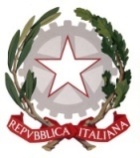 ISTITUTO COMPRENSIVO STATALE “A. Palladio”Via Dante Alighieri, 4 - 36026 POJANA MAGGIORE (VI)Tel. n. 0444/898025  -Partita Iva – Codice fiscale 80015470240  - Cod. Mecc. VIIC814001e-mail: VIIC814001@istruzione.it - PEC:VIIC814001@pec.istruzione.it sito della scuola www.icspojana.edu.it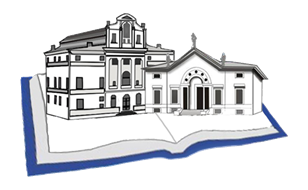 NCOGNOME E NOMENASCITANASCITANASCITAGRADO DI PARENTELANCOGNOME E NOMELUOGODATACODICE FISCALEGRADO DI PARENTELAPADREMADREFratello/SorellaFratello/SorellaFratello/SorellaModulo per l'esercizio del diritto di scegliere se avvalersi o non avvalersi dell'insegnamento della religione cattolica per l'anno scolastico 20____ 20____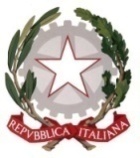 ISTITUTO COMPRENSIVO STATALE “A. Palladio”Via Dante Alighieri, 4 - 36026 POJANA MAGGIORE (VI)Tel. n. 0444/898025-Partita Iva - Codice fiscale 80015470240 - Cod. Mecc. VIIC814001e-mail: VIIC814001@istruzione.it - PEC:VIIC814001@pec.istruzione.itsito della scuola www.icspojana.edu.itISTITUTO COMPRENSIVO STATALE “A. Palladio”Via Dante Alighieri, 4 - 36026 POJANA MAGGIORE (VI)Tel. n. 0444/898025-Partita Iva - Codice fiscale 80015470240 - Cod. Mecc. VIIC814001e-mail: VIIC814001@istruzione.it - PEC:VIIC814001@pec.istruzione.itsito della scuola www.icspojana.edu.it